DESCRIPTION OF BREAST PUMPSMANUAL BREAST PUMPS (SINGLE USER)MANUAL BREAST PUMPS (SINGLE USER)MANUAL BREAST PUMPS (SINGLE USER)Reason for IssuanceAttempting to breastfeed or provide breast milk.                                                                                      Temporary issues such as engorgement, oversupply, plugged duct or sore nipples.   For mothers who need to pump for Infrequent separation from their baby, such as part-time return to work, school or other reason.Attempting to breastfeed or provide breast milk.                                                                                      Temporary issues such as engorgement, oversupply, plugged duct or sore nipples.   For mothers who need to pump for Infrequent separation from their baby, such as part-time return to work, school or other reason.QualificationsNPP, BP or BENPP, BP or BEPUMP MANUFACTURER, MODEL AND DESCRIPTIONPUMP MANUFACTURER, MODEL AND DESCRIPTIONPUMP MANUFACTURER, MODEL AND DESCRIPTIONAmeda, Hand with FlexishieldThe Flexishield Areola Stimulator™ provides increased stimulation and encourages the let-down reflex.               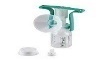 Hygeia, One Hand ManualDesigned to ensure a direct flow from breast shield to milk storage container for maximum hygiene.  One-piece valve system and fewer parts for easy assembly and cleaning.  Silicone petal comfort massage shield helps with let-down.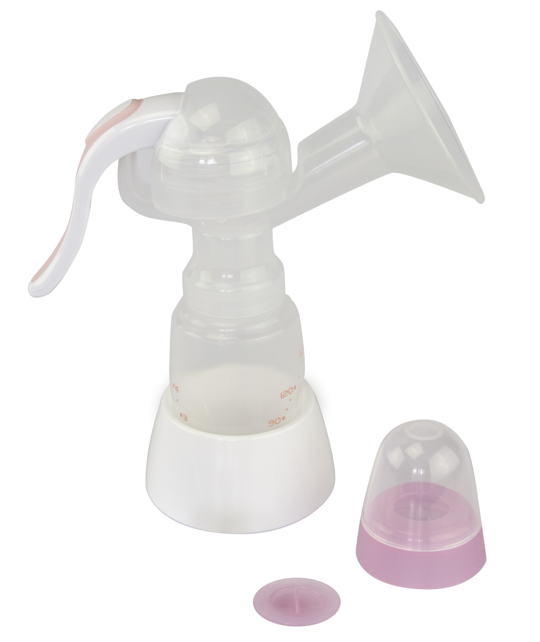 Medela, HarmonyThe dual pumping pattern that mimic a baby's sucking for the let-down and expression phases of breastfeeding. The PersonalFit Flex™ Breast Shield is designed with a new 105◦ angle and oval shape to reduce pressure on the breast and optimize milk flow. 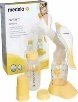 PERSONAL (SINGLE USER) ELECTRIC BREAST PUMPS PERSONAL (SINGLE USER) ELECTRIC BREAST PUMPS PERSONAL (SINGLE USER) ELECTRIC BREAST PUMPS PERSONAL (SINGLE USER) ELECTRIC BREAST PUMPS Reason for IssuanceExperiencing separation for any period of timeReturning to work/schoolNot appropriate for problems associated with initiating breastfeeding, poor latch, or temporary breastfeeding issues, such as engorgement or sore nipples.Experiencing separation for any period of timeReturning to work/schoolNot appropriate for problems associated with initiating breastfeeding, poor latch, or temporary breastfeeding issues, such as engorgement or sore nipples.Experiencing separation for any period of timeReturning to work/schoolNot appropriate for problems associated with initiating breastfeeding, poor latch, or temporary breastfeeding issues, such as engorgement or sore nipples.QualificationsCategorized as exclusively breastfeeding (BE) and infant not receiving formula from WIC.Established breastfeeding for at least one (1) month.Client should receive only 1 personal use pump per pregnancy.Categorized as exclusively breastfeeding (BE) and infant not receiving formula from WIC.Established breastfeeding for at least one (1) month.Client should receive only 1 personal use pump per pregnancy.Categorized as exclusively breastfeeding (BE) and infant not receiving formula from WIC.Established breastfeeding for at least one (1) month.Client should receive only 1 personal use pump per pregnancy.PUMP MANUFACTURER, MODEL AND DESCRIPTIONPUMP MANUFACTURER, MODEL AND DESCRIPTIONPUMP MANUFACTURER, MODEL AND DESCRIPTIONPUMP MANUFACTURER, MODEL AND DESCRIPTIONAmeda, FinesseComfortflow™ technology, separate speed and suction dials with 32 fully customizable options for multiphase pumping.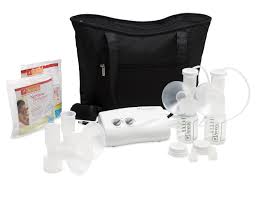 Ameda, Mya JoyThe Mya Joy is a hospital-strength pump which contains the HygieniKit, an FDA-cleared pump kit, helps protect breast milk from contaminants. This is replacing the Ameda Finesse Pump. 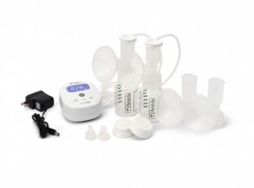 Ardo, Calypso Essentials Electric Breast PumpThe Calypso is a closed system which features an independent vacuum and cycle with 64 settings. 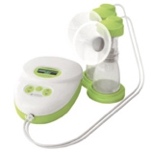 Hygeia, EnJoye/EnRicheThe EnJoye is a cordless pump. The EnJoye and EnRiche mimic the infant’s unique suckling patterns with customizable speed and pressure controls.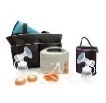 Medela, Personal DoubleSingle-user pump includes a double pump kit. Allows client to control suction strength and speed.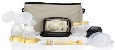 Medela, Pump In Style with MaxFlowA closed system, double electric breast pump for clients who pump several times a day. Designed with the performance of a hospital-grade pump. This is replacing the Medela Personal Double Pump. 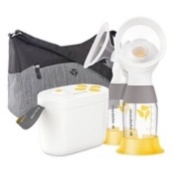 MULTI-USER ELECTRIC BREAST PUMPSMULTI-USER ELECTRIC BREAST PUMPSMULTI-USER ELECTRIC BREAST PUMPSMULTI-USER ELECTRIC BREAST PUMPSMULTI-USER ELECTRIC BREAST PUMPSReason for IssuanceDifficulty initiating and/or maintaining an adequate milk supplyExtended mother/infant separationMaternal/infant illness Desire to re-establish breastfeeding.Other special circumstances determined by the Breastfeeding Coordinator.Difficulty initiating and/or maintaining an adequate milk supplyExtended mother/infant separationMaternal/infant illness Desire to re-establish breastfeeding.Other special circumstances determined by the Breastfeeding Coordinator.Difficulty initiating and/or maintaining an adequate milk supplyExtended mother/infant separationMaternal/infant illness Desire to re-establish breastfeeding.Other special circumstances determined by the Breastfeeding Coordinator.Difficulty initiating and/or maintaining an adequate milk supplyExtended mother/infant separationMaternal/infant illness Desire to re-establish breastfeeding.Other special circumstances determined by the Breastfeeding Coordinator.QualificationsCategorized as NPP, BP or BE                  Multi-user breast pumps should be issued for no longer than 1 month at a time. Situations requiring longer use must be re-evaluated at monthly intervals.                Categorized as NPP, BP or BE                  Multi-user breast pumps should be issued for no longer than 1 month at a time. Situations requiring longer use must be re-evaluated at monthly intervals.                Categorized as NPP, BP or BE                  Multi-user breast pumps should be issued for no longer than 1 month at a time. Situations requiring longer use must be re-evaluated at monthly intervals.                Categorized as NPP, BP or BE                  Multi-user breast pumps should be issued for no longer than 1 month at a time. Situations requiring longer use must be re-evaluated at monthly intervals.                Note: Each client will need their own attachment kit.Note: Each client will need their own attachment kit.Note: Each client will need their own attachment kit.Note: Each client will need their own attachment kit.Note: Each client will need their own attachment kit.PUMP MANUFACTURER, MODEL AND DESCRIPTIONPUMP MANUFACTURER, MODEL AND DESCRIPTIONPUMP MANUFACTURER, MODEL AND DESCRIPTIONPUMP MANUFACTURER, MODEL AND DESCRIPTIONPUMP MANUFACTURER, MODEL AND DESCRIPTIONAmeda, EliteClosed system eliminates the needs to clean and dry tubing. Able to control and adjust suction strength and cycling speed to mimic infant's suckling pattern. Closed system eliminates the needs to clean and dry tubing. Able to control and adjust suction strength and cycling speed to mimic infant's suckling pattern. 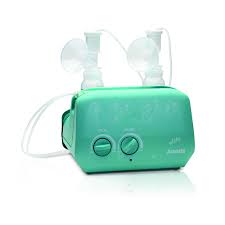 Ardo, Calypso ProThe Calypso Pro (multi-user) is designed for loaner and rental programs with increased durability and warranty compared to single-user Calypso. Features independent vacuum and cycle adjustment – 64 total settings. “Vacuum Seal” technology (when used with Ardo pumpset) creates a closed system — no milk in the tubes or pump. AA Battery function for operation away from electric power.The Calypso Pro (multi-user) is designed for loaner and rental programs with increased durability and warranty compared to single-user Calypso. Features independent vacuum and cycle adjustment – 64 total settings. “Vacuum Seal” technology (when used with Ardo pumpset) creates a closed system — no milk in the tubes or pump. AA Battery function for operation away from electric power.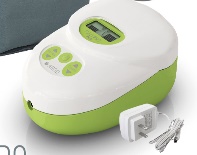 Hygeia, EndeareClosed system eliminates the need to clean and dry tubing. Offers Customized Audio Recording Experience (CARE) for clients to record their infant's voice, cry or other sounds. Able to control and adjust suction strength and cycling speed to mimic infant's suckling pattern. It also offers backlight dimming for nighttime pumping sessions. Closed system eliminates the need to clean and dry tubing. Offers Customized Audio Recording Experience (CARE) for clients to record their infant's voice, cry or other sounds. Able to control and adjust suction strength and cycling speed to mimic infant's suckling pattern. It also offers backlight dimming for nighttime pumping sessions. 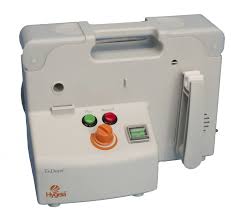 Medela, LactinaAllows for client to control suction strength. Allows for client to control suction strength. 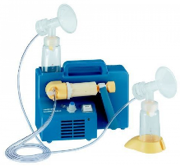 Medela, Symphony  Includes 2-Phase Expression that mimic a baby's sucking for the let-down and expression phases of breastfeeding. Includes 2-Phase Expression that mimic a baby's sucking for the let-down and expression phases of breastfeeding. 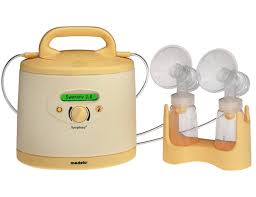 